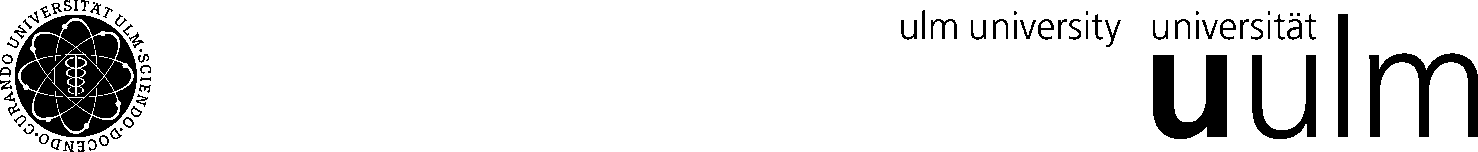 Gremienwahlen 2020/21Nachwahl für den Fakultätsrat der Medizinischen Fakultät – Wählergruppe: Sonstige BeschäftigteWahlvorschlag für die Gremienwahlen am 12. Januar 2021Formular für die Wählergruppe: Sonstige BeschäftigteEinreichungsfrist der Wahlvorschläge: 10. November 2020 bis 1. Dezember 2020 (15:00 Uhr)Vor dem 10. November 2020 eingehende Wahlvorschläge müssen zurückgesendet werden! Nach dem 1. Dezember 2020 (15 Uhr) eingehende Wahlvorschläge müssen zurückgewiesen werden.Bitte geben Sie dem Wahlvorschlag einen Namen / ein KennwortDas Kennwort erscheint auf dem Stimmzettel und dient zur Identifizierung der Vorschlagsliste. In der Praxis ist das Kennwort somit vergleichbar mit dem Namen einer Gruppierung, wie zum Beispiel: „Starke Liste – BeamtInnen“ oder „Konstruktiv & kompetent“. Weitere Hinweise zur Zulässigkeit von Kennwörtern finden Sie auf Seite 5.Name des Wahlvorschlags / Kennwort:Bitte benennen Sie eine Person aus dem Kreis der Bewerber*innen, die gegenüber der Wahlleitung und dem Wahlausschuss zur Auskunft zum Wahlvorschlag berechtigt ist. (Name, Telefonnummer, Mailadresse)Wichtig: Diese Person sollte für mögliche Rückfragen kurzfristig erreichbar sein.Wer vertritt diese Person im Falle einer Verhinderung? (Name, Telefonnummer, Mailadresse)	Bewerber*innenBitte beachten Sie folgende HinweiseAlle Bewerber*innen auf dieser Liste müssen in der Gruppe der „Sonstigen Beschäftigten“ in der Medizinischen Fakultät wahlberechtigt (passives Wahlrecht) sein. Auf der Seite 5 finden Sie weitere Hinweise dazu welche Personengruppen sich zur Wahl aufstellen dürfen.Für die Wahl eines Gremiums dürfen sich Bewerber*innen nicht auf mehreren Wahlvorschläge aufnehmen lassenDer Wahlvorschlag darf höchstens dreimal so viele Bewerber*innen enthalten, wie Mitgliederzu wählen sind.Kennwort / Name der Liste für welche Sie sich als Bewerber*in aufstellen lassen:Jede*r Bewerber*in muss rechtzeitig eine Zustimmungserklärung bei der Wahlleitung vorlegen. Wenn die Zustimmungserklärung nicht rechtzeitig vorliegt, wird der/die jeweilige Bewerber*in von der Liste gestrichen.Unterstützer*innen Unterstützer*in kann nur sein, wer in der Gruppe der „Sonstigen Beschäftigten“ wählen darf (aktives Wahlrecht) und in der Medizinischen Fakultät wahlberechtigt ist.Auf der Seite 5 finden Sie weitere Hinweise dazu welche Personengruppen das aktive Wahlrecht haben. Die Mindestanzahl an Unterstützer*innen für die Gruppe der Sonstigen Beschäftigten beträgt: 3Für die Wahl eines Gremiums dürfen Unterstützer*innen nicht mehrere Wahlvorschläge unterzeichnen.ACHTUNG:Bei fehlenden oder unvollständigen Angaben ist eine Bearbeitung der Wahlvorschläge nicht möglich.Allgemeine Hinweise für WahlvorschlägeFür den Fakultätsrat der Medizinischen Fakultät wird in einer Nachwahl 1 Wahlmitglied für die Gruppe der Sonstigen Beschäftigten gewählt, da in 2019 kein Wahlvorschlag von dieser Gruppe einging. Die reguläre Amtszeit beträgt 4 Jahre – das in 2021 neu gewählte Wahlmitglied tritt das Amt für den Rest der Wahlamtszeit ab Februar 2021 bis 30.09.2023 an.  Kennwort: Jeder Wahlvorschlag ist mit einem Kennwort zu versehen. Ein Kennwort darf nicht zugelassen werden, wenn:es den Anschein erweckt, es handle sich um die Liste einer öffentlich-rechtlichen Einrichtung oder das Kennwort beleidigend wirken könnte; 	Ist ein Kennwort unzulässig, erhält der Wahlvorschlag den Namen des/der ersten Bewerber*in.Zur Wahl dürfen sich folgende Personengruppen aufstellen lassen:Passives Wahlrecht haben:
Alle Sonstigen Beschäftigten diemit mindestens 25% unddie Tätigkeit auf mehr als 6 Monate innerhalb eines Jahre angelegt istBeurlaubte Sonstige Beschäftigte wenn deren Beurlaubung vor dem Februar 2021 endetAngehörige der Universität wenn siemit mindestens 25% beschäftigt sind und die Tätigkeit auf mehr als 6 Monate innerhalb eines Jahre angelegt istkein passives Wahlrecht haben:AuszubildendeKanzlerFolgende Personengruppen dürfen die Wahlvorschläge unterstützen:Aktives Wahlrecht haben:Alle Sonstigen Beschäftigten diemit mindestens 25% unddie Tätigkeit auf mehr als 6 Monate innerhalb eines Jahre angelegt istAngehörige der Universität wenn siemit mindestens 25% beschäftigt sind und die Tätigkeit auf mehr als 6 Monate innerhalb eines Jahre angelegt istKanzlerkein aktives Wahlrecht haben:AuszubildendeRücknahme von Wahlvorschlägen: Unterschriften unter einem Wahlvorschlag und Zustimmungserklärungen von Bewerber*innen dürfen nur bis zum Ablauf der Einreichungsfrist für die Wahlvorschläge zurückgenommen werden.DatenschutzRechtsgrundlage für die Erhebung sind Art. 6 Abs. 1 lit. e DSGVO iVm § 9 Abs. 8 S. 2 LHG iVm §§ 12 ff WahlO.der Universität Ulm in der jeweils gültigen Fassung. Die Verarbeitung und Löschung Ihrer personenbezogenen Daten erfolgt auf Grund und im Rahmen der Wahlordnung.Information zum Datenschutz gem. Art 13 DSGVO finden Sie auf unserer Homepage 
https://www.uni-ulm.de/gremienwahlen2020.Einreichung der UnterlagenSenden Sie die vollständigen Unterlagen an: Ida HolmAbt. I-2 Recht und OrganisationZentrale VerwaltungUniversität UlmHelmholtzstraße 16 (Raum U18)89081 Ulmoder bringen Sie die gesamten Unterlagen persönlich vorbei.Denken Sie bitte daran, dass Ihre Bewerberliste nur dann zur Wahl aufgenommen werden kann, wenn die Unterlagen rechtzeitig (bis 1. Dezember 2020 15 Uhr) und vollständig bei uns eingehen.  Vollständige Unterlagen enthalten:Ein KennwortEine Liste mit Bewerber*innen Je eine Zustimmungserklärung pro Bewerber*in einer ListeEine Liste der Unterstützer*innenLfd.Nr.Name, Vorname Amts- oder Berufsbezeichnung123(Bitte in Druckschrift ausfüllen)				(Bitte in Druckschrift ausfüllen)				Lfd.Nr.Bitte füllen Sie die Angaben gewissenhaft und leserlich aus!1Titel, Name, Vorname:Institut/Abteilung: Welcher Fakultät gehören Sie an?Mathematik & Wirtschaftswissenschaften  Naturwissenschaften Ingenieurwissenschaften, Informatik & Psychologie,  Medizinische Fakultät  fakultätsfrei (z.B. Verwaltung)Welcher Wählergruppe gehören Sie an?  Hochschullehrer*innen  Akademische Beschäftigte  Studierende  Promovierende  Sonstige BeschäftigteUnterschrift (im Original)2Titel, Name, Vorname:Institut/Abteilung: Welcher Fakultät gehören Sie an?Mathematik & Wirtschaftswissenschaften  Naturwissenschaften Ingenieurwissenschaften, Informatik & Psychologie,  Medizinische Fakultät  fakultätsfrei (z.B. Verwaltung)Welcher Wählergruppe gehören Sie an?  Hochschullehrer*innen  Akademische Beschäftigte  Studierende  Promovierende  Sonstige BeschäftigteUnterschrift (im Original)3Titel, Name, Vorname:Institut/Abteilung: Welcher Fakultät gehören Sie an?Mathematik & Wirtschaftswissenschaften  Naturwissenschaften Ingenieurwissenschaften, Informatik & Psychologie,  Medizinische Fakultät  fakultätsfrei (z.B. Verwaltung)Welcher Wählergruppe gehören Sie an?  Hochschullehrer*innen  Akademische Beschäftigte  Studierende  Promovierende  Sonstige BeschäftigteUnterschrift (im Original)4Titel, Name, Vorname:Institut/Abteilung: Welcher Fakultät gehören Sie an?Mathematik & Wirtschaftswissenschaften  Naturwissenschaften Ingenieurwissenschaften, Informatik & Psychologie,  Medizinische Fakultät  fakultätsfrei (z.B. Verwaltung)Welcher Wählergruppe gehören Sie an?  Hochschullehrer*innen  Akademische Beschäftigte  Studierende  Promovierende  Sonstige BeschäftigteUnterschrift (im Original)5Titel, Name, Vorname:Institut/Abteilung: Welcher Fakultät gehören Sie an?Mathematik & Wirtschaftswissenschaften  Naturwissenschaften Ingenieurwissenschaften, Informatik & Psychologie,  Medizinische Fakultät  fakultätsfrei (z.B. Verwaltung)Welcher Wählergruppe gehören Sie an?  Hochschullehrer*innen  Akademische Beschäftigte  Studierende  Promovierende  Sonstige BeschäftigteUnterschrift (im Original)6Titel, Name, Vorname:Institut/Abteilung: Welcher Fakultät gehören Sie an?Mathematik & Wirtschaftswissenschaften  Naturwissenschaften Ingenieurwissenschaften, Informatik & Psychologie,  Medizinische Fakultät  fakultätsfrei (z.B. Verwaltung)Welcher Wählergruppe gehören Sie an?  Hochschullehrer*innen  Akademische Beschäftigte  Studierende  Promovierende  Sonstige BeschäftigteUnterschrift (im Original)7Titel, Name, Vorname:Institut/Abteilung: Welcher Fakultät gehören Sie an?Mathematik & Wirtschaftswissenschaften  Naturwissenschaften Ingenieurwissenschaften, Informatik & Psychologie,  Medizinische Fakultät  fakultätsfrei (z.B. Verwaltung)Welcher Wählergruppe gehören Sie an?  Hochschullehrer*innen  Akademische Beschäftigte  Studierende  Promovierende  Sonstige BeschäftigteUnterschrift (im Original)